Functions NotesIs it a function?There are two easy ways to determine if a relation is a function.In a table or set of ordered pairs, check to see if each ___________ has only ____________  ______________.2) Use the ______________ _________________ ________________.Vertical Line TestWhat is it?        It is an easy way to determine if a ________________ represents the   graph of a ______________________.How do you use it?Use a pencil, ruler, or another straightedge to represent a _______________ _________________.Place the straightedge to the ________________ of the graph. Move the straightedge from left to right, ___________ the graph. If the straightedge touches ___________ ____________ than __________ point ______ ______ __________ on the graph, then the graph represents a ________________.Why does it work?       If a vertical line touches only ________ point at a time, then each ______ coordinate will be paired with only 1 __________ coordinate.Example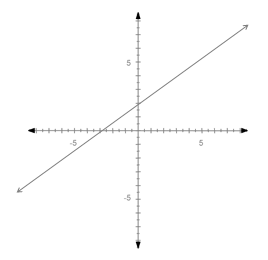 Example 2   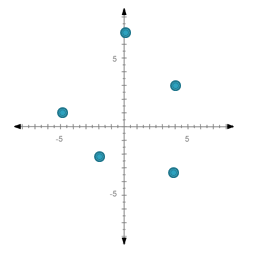 Graphs of FunctionsThe graph of a function can be ________________ or ________________.Continuous FunctionsIn the graph of a continuous function, the points are _____________ with a continuous _________________.This is because _______________ point on the line has ______________ based on the original problem. Example: A scientist measured the temperature of a liquid each hour from 10:00am to 2:00pm.  At 10:00am, the temperature was 20.  She found that the temperature was rising by 20 each hour.Create a table and a graph to represent this situation.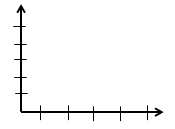 Determine the independent and dependent variables.Independent: ___________________________  Dependent: _____________________Discrete FunctionsIn the graph of a discrete function, there are ______________, distinct points.These points are __________________connected by a _________________ because only the points have meaning.  The points between the plotted points _________________  be interpreted based on the original situation.Example: Tickets for the movies cost $10 each.  Determine the cost for 1, 2, 3, 4 or 5 people to go to the movies.Create a table and a graph to represent this situation.Determine the independent and dependent variables.Independent: ___________________________  Dependent: _____________________